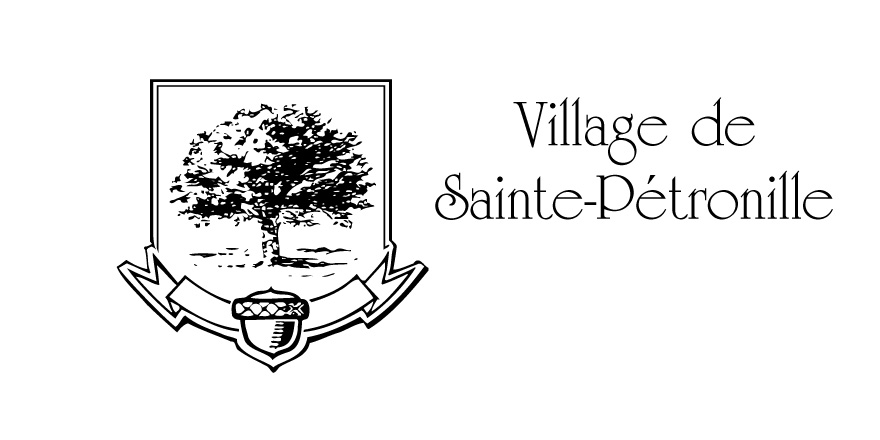 Sainte-Pétronille, le 28 novembre 2013Ordre du jour de la séance ordinairedu conseil municipal, lundi le 2 décembre 2013 à la Mairie, à 20 heuresLecture et adoption de l’ordre du jourMots de monsieur le MaireAdoption du procès-verbal de la session régulière du 11 novembre 2013Suivi du procès-verbalCorrespondanceDépôt de documents: a) Rapport sommaire de l’inspecteur en bâtiments du mois de novembre 2013b) Extrait du registre des dons de plus de 200 $ versés aux élus en 2013c) Rapports des dépenses du Comité d'embellissementDemande de dérogation mineure - lots 42-61 et 42-62Adoption du règlement # 374 modifiant les articles 5 et 16 du règlement 151Adoption d'un projet de règlement en lien avec un code d'éthique et de déontologie des élus du village de Sainte-PétronilleCalendrier des assemblées du Conseil pour 2014Nomination du maire suppléantEngagement du vérificateur pour l’année 2014Ajustement salarial du directeur général/secrétaire-trésorier pour 2014Ajustement salarial l’employé municipal régulier pour 2014Ajustement salarial l’employé municipal occasionnel pour 2014Contrat de l’entretien de la piste de ski de fond pour la saison hivernale 2013-2014Allocation de départ de Sophie CôtéRégime d'assurances collectivesComptes à payerDiversa)b)c)d)Période de questionsLevée de la séanceJean-François LabbéDirecteur général/secrétaire-trésorier 